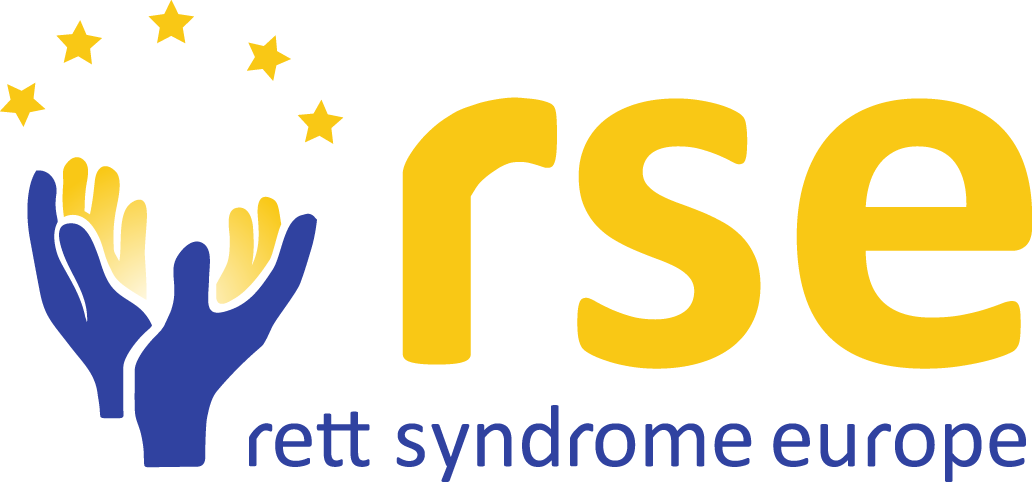 RSE Financial Report 2017Credits 2017         				amount in EuroMembership fee 2017			            4.410,00Membership fee 2016 (Malta)                    50,00Donation for Rett Resource                   4.000,00	 Total							      8.460,00Debits 2017                     					     Eurordis membership fee 2017                    75,00 Travel expenses						    908,76Various expenses					 1.988,43Account charges and bank costs                221,90Total                                                         3.194,09Balance of Account 31.12. 2016          20.086,39Credits 2017                                            8.460,00Debits   2017                                           3.194,09Balance of Account 31.12.2017           25.352,30Bank account                                        25.377,30Difference refundation 5th ERSC. Berlin =€ 800,00 to Cash in Hand = € 775,00 of €   25,00will be deducted from the account in 2018						     Total								25.352,30Körle, 23.10.18Wilfried AsthalterTreasurer RSE